No. ACTREC/Advt./11/2018					                        13thFebruary, 2018WALK-IN-INTERVIEWDuration of the Project:	  One year from the date of appointmentDate & Time:	                          28th February 2018 at 10.00 am		Venue:		                          Board Room, 3rd floor, Paymaster Shodhika, ACTREC.Essential Qualifications and Experience:Post graduate degree (MSc.) with minimum 60% marks in Life science or related fields from a recognized university. Candidate should have at least one year experience in cell culture techniques, immunological techniques, handling patient samples, molecular biology techniques etc. *One year M.Sc. degree course will not be considered.Selected candidate will have to join at the earliest; hence results-awaited candidates will not be eligible to apply for the post.Consolidated Salary: Rs.20,000/- per month.The work progress of the candidate will be monitored and extension after 6 months will depend on satisfactory progress of the work.Candidates fulfilling these requirements should pre-register by sending their application in the prescribed format with recent CV and contact details of 2 referees by e-mail to the ‘academic.office@actrec.gov.in’ latest by 17.00 hrs on 23rd  February 2018.The interviews would be held on 28/02/2018 and will be only for the pre-registered candidates. Candidates should report between 09.30 to 10.00 a.m. at 3rd floor, Paymaster Shodhika, ACTREC, Kharghar, Navi Mumbai. No T.A. /D.A. will be admissible for attending the interview.At the time of Interview the candidate should bring original certificates along with CV with contact details of 2 referees and submit the photocopies (attested) of the certificates, with a recent passport size photograph.All correspondence should be strictly made only to ‘academic.office@actrec.gov.in’ as indicated.Sr.  Administrative Officer{ 2 }Application for the post of: ‘Junior Research Fellow’ - 28th February, 2018.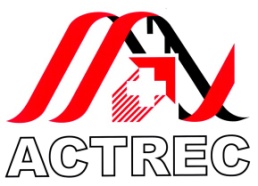 TATA MEMORIAL CENTREADVANCED CENTRE FOR TREATMENT, RESEARCH ANDEDUCATION IN CANCERKHARGHAR, NAVI MUMBAI – 410210{A Grant-in-Aid Institution of Atomic Energy, Government of India}Website: www.actrec.gov.in; Ph: 27405000Sl. No.PositionTitle of the ProjectFunding AgencyPrincipalInvestigator1.Junior Research FellowTo Evaluate the Role of -T cells in Colorectal CancerBristol-Myers Squibb Biocon Research Center (BBRC) & ACTREC.Dr.S.V.ChiplunkarName Name AddressAddressDate of BirthDate of BirthWhether physically handicappedWhether physically handicappedEducational Qualification (from XIIth Board)Educational Qualification (from XIIth Board)Educational Qualification (from XIIth Board)Educational Qualification (from XIIth Board)Educational Qualification (from XIIth Board)Educational Qualification (from XIIth Board)Exam PassedBoard / UniversityBoard / UniversityBoard / UniversityYearMarks (%)Work Experience (Relevant experience in tissue culture and Molecular Biology should be highlighted)Work Experience (Relevant experience in tissue culture and Molecular Biology should be highlighted)Work Experience (Relevant experience in tissue culture and Molecular Biology should be highlighted)Work Experience (Relevant experience in tissue culture and Molecular Biology should be highlighted)Work Experience (Relevant experience in tissue culture and Molecular Biology should be highlighted)Work Experience (Relevant experience in tissue culture and Molecular Biology should be highlighted)Name & Contact details of 2 referees:Name & Contact details of 2 referees:Name & Contact details of 2 referees:Name & Contact details of 2 referees:Name & Contact details of 2 referees:Name & Contact details of 2 referees:Any other informationAny other informationAny other informationAny other informationAny other informationAny other informationDate:Date:Date:Signature:Signature:Signature: